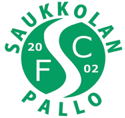 TURNAUSJÄRJESTÄJÄN MUISTILISTASUUNNITTELUVAIHEMuista tässä vaiheessa miettiä edellistä turnausta - missä onnistuttiin? Missä epäonnistuttiin? Mitä toimintoja voidaan kehittää?SUUNNITTELEPaikka      Ajankohta      Varmista, että kenttä on tuolloin vapaa Varaa kenttä Sarjat      Joukkueiden määrä eri sarjoissa      Pelien määrä per joukkue      Pelimuoto      Peliaika        Hae turnausluvat (jos virallinen turnaus)  Selvitä, tarvitaanko muita lupia – esimerkiksiilmoitus yleisötapahtumasta poliisille (lisätietoja)ulkomyyntilupa terveysviranomaisille (lisätietoja)turvallisuus- ja pelastussuunnitelma pelastuslaitokselle (lisätietoja)Tapahtuman budjettiTurnauksen hinta joukkueilleMahdollista oheisohjelmaa tapahtumaanTarkasta Palloliiton säännöt ja muista, että niitä on noudatettava virallisessa turnauksessa.MARKKINOINTIVAIHETee lista kutsuttavista joukkueista Laadi kutsu turnaukseen Lähetä turnauskutsu ajoissa Tiedota tapahtumasta seuraa ja jäsenistöä Tiedota tapahtumasta pelaajien huoltajia, kannusta katsojiksi Pidä listaa osallistujistaENNAKKOJÄRJESTELYVAIHEKerää tiimi järjestämään turnaus pelivastaava – hoitaa otteluohjelman kenttävastaava – hoitaa kentätpelinohjaaja-vastaava – vastaa tuomareistabuffettivastaava – vastaa buffetista (kts. ohje, liite 1)tiedotusvastaava – laatii tiedotteet ja hoitaa tulospalvelunpalkintovastaava – huolehtii palkinto- ja kunniakirja-asiatohjelmavastaava – vastaa mahdollisesta oheisohjelmastaäänentoistovastaava – hoitaa kuulutukset ja musiikinarpajaisvastaava – vastaa arpajaisten järjestämisestäOpasta vastuuhenkilöt, tee ja jaa mahdolliset työvuorolistat Organisoi vastuuhenkilöiden kanssabuffetin myyjät buffettiin leipovat buffetissa myytävät artikkelit; huomioi sää – kuumana päivänä vesipulloja, sateella sadetakkeja Varaa pelinohjaajat (muista, että hekin tarvitsevat taukoja!) Hanki arpajaisvoittoja (voiko lahjoittaja saada näkyvyyttä?)   Hanki sponsori tai sponsoreita tapahtumalle Hanki ruokailutarjouksia paikallisilta toimijoilta Laadi otteluohjelma esimerkiksi tällä sivustolla Laadi turnaussivusto Hanki palkinnot Suunnittele turnauksen oheisohjelma (tutka, esiintyjä tms.) Sovi tilavuokraajan kanssa pukuhuoneiden ja saniteettitilojen käytöstä turnauksen aikana Hanki tarvittavat välineet (pallot, vihreät kortit, viirit jne) Kaiken ollessa selvää, laadi turnaustiedote (kts. ohje, liite 2) Lähetä turnaustiedote osallistuville joukkueille Pyydä pelaajalistat kaikilta osallistuvilta joukkueilta Saatuasi pelaajalistat kirjoita kunniakirjat valmiiksi TOTEUTUSVAIHEEDELLISENÄ PÄIVÄNÄLaadi tarvittavat kyltitBuffetin hinnastoBuffetin opaskylttiKenttänumerotWC-kylttiEnsiapukylttiTulosta otteluohjelmia tarpeen mukaan (mm. pelinohjaajille)Nouda seuralta lainaan tarpeen mukaanGrilli TelttaLiput 2 kpliZettleTURNAUSPÄIVÄNÄENNEN PAIKALLE MENOAMuista huolehtia, että paikalle tulee mukaan kaikki tarvittava:Pelipallot (muista oikea koko ja määrä) Vihreät kortit (miten jaetaan ja kuka jakaa?) Seuran viirit Kunniakirjat ja niiden kirjoittamiseen sopiva tussi Mitalit Tsemppari tai muut erikoispalkinnot Ensiaputarvikkeet Äänentoistolaitteisto Buffetin maksuvälineistö Buffetin pohjakassa ja kassalipas Arpajaisten pohjakassa ja kassalipas  Buffetin myytävät Järjestäjien paidat tai toimitsija-liivit  PAIKAN PÄÄLLÄPystytä buffettiKiinnitä tarpeelliset kyltit ja vie liput paikoilleenTee kentät – varmista oikea koko!Toimita oikean kokoiset pallot kentilleToivota joukkueet tervetulleeksiOpasta pelinohjaajat, kertaa säännöt, peliajat ja -muodotHuolehdi, että pelinohjaajilla on vihreät kortit ja otteluohjelmatVarmista äänentoistolaitteistoVarmista, että kunniakirjat ja mitalit ovat valmiita jaettaviksiVarmista buffetin henkilökuntaturnaustoimiston henkilökunta (ilmoittautumiset ja mitalien sekä kunniakirjojen jakaja)tulosten päivittäjäkuuluttaja ja musiikista huolehtivaLiite 1			OHJEET BUFFETIN JÄRJESTÄMISEENÄlä ylihinnoittele!Muista, että myös pelaajille on oltava sopivia vaihtoehtoja (täytettyjä ruisleipiä, hedelmiä, välipalapatukoita tms.)Muista erityisruokavaliot (Gluteeniton, laktoositon)Buffetissa voidaan myydä esimerkiksiMakkaraaKahviaTeetäPullovettäMehua, myös täysmehuja (sokerittomina sopivat pelaajille)HedelmiäTäytettyjä leipiäPizzaa tai muuta suolaistaErilaisia leivonnaisia (mokkapalat, kuivakakut, piirakat, pullat, muffinit…)Varaa oheistarvikkeetPöytäliinatKertakäyttökupitKertakäyttölautasetKertakäyttölusikat (tarvittaessa muut aterimet)Servetit / lautasliinatTarjoiluastiat, kuvutKahvinkeitin ja pumpputermariVedenkeitinKetsuppi, sinappiMaito, sokeriVaraa turnauspäivälle maksuvälineet: iZettle ja tabletti, kassalipas ja pohjakassa. Tarkista iZettlen hinnoittelu!Liite 2TURNAUSTIEDOTEOHJEETKerro tiedotteessa turnauksenAjankohta (päivämäärä ja kellonaika)Paikka (tarvittaessa kenttäkartta)Jaa samalla otteluohjelma tai sen linkki osallistujilleJärjestäjäSäännöt (peliaika, pelimuoto, muut säännöt) Ikäluokat, muuta osallistujistaPerustiedot turnauksesta (esim. osallistuvien joukkueiden määrä, mahdollinen historia, mahdolliset yhteistyökuviot tai sponsorit)Tärkeää on mainitaTuleeko paikan päällä ilmoittautua ja jos, niin missäMistä mitalit ja kunniakirjat noudetaanHyvä on mainita myös (mahdollisesti kuvien tai kartan kera) Saapuminen ja pysäköintiTietoa buffetin antimistaTietoa ohjeisohjelmastaSaniteetti- ja pukuhuonetilatVesipullojen täyttöpaikkaLisäksi voit kuvailla turnausta hieman, kertoa tilatusta aurinkoisesta säästä tai mainita rennosta meiningistä. 